TCORE101E, Introduction to Academic Writing:Social Justice and Community Service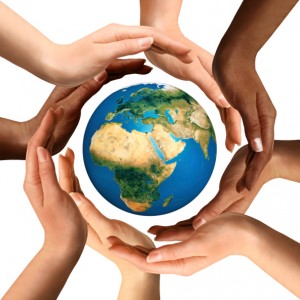 Instructor: Dr. Nicole BlairEmail: nblair@uw.eduOffice: Keystone 210 Telephone: 253-692-4786Location: BB104Meeting Days: MW 1:30 – 3:35Office Hours: MW 3:45 – 5:00 and by appointmentRequired Texts:Hacker, Sommers: A Writer’s Reference, 8th editionThe Road by Cormac McCarthyNickel and Dimed by Barbara EhrenreichRequired Technological Access:A Canvas Account (http://www.tacoma.uw.edu/canvas/getting-started)A UW email accountCourse Description: This is a course in academic writing, the theme of which isSocial Justice and Community ServiceThe subjects of your papers will come from a variety of resources, such as books, reports, and websites, as well as your own research and service.  The books and articles we will reading, along with your own experience in service, will provide a rich context for your writing assignments. We will start our inquiry into the social concerns of our community with issues such as homelessness, hunger, lack of access to adequate housing and food, and environmental issues in Tacoma and the surrounding areas.You will be working on 2 projects this quarter: 1) an analysis of a community need, based on research and notes from guest lectures during the first 3 and a half weeks of class, and 2) a proposal and argument for a service project that you create, in order to persuade your reader of why this service is needed to better serve the Tacoma community. I will also ask you to write in class each day. These daily writings will be graded at random, so you must be prepared (read the material before you come to class). In addition, brief, regular discussions of your work in a series of writing workshops throughout the quarter will help you to articulate your ideas.  It is important to remember that writing is a practice. Successful writers have formed a habit of writing. Writing does not happen in a vacuum—getting feedback all along the way while composing a paper is crucial to your process as a writer. Focus on the process, not the product. Basic Expectations:First, this course will work best if we are all actively engaged. This means that you will need to participate in all class discussions, ask questions that are relevant and move the discussion forward, share all work in progress, and respond thoughtfully to the drafts of other writers. You are, thus, expected to attend class regularly. Secondly, all assignments must be turned in on time. I do not accept late papers. Coming to class without a draft when one is due results in a zero and an absence for that day. In addition, it is essential to understand that you will be collaborating with classmates and community partners during the quarter. Our community partners will be relying on you: therefore it is vital that you demonstrate motivation, respect, and accountability when you serve. Lastly, understand that a large majority of your learning will take place outside of the classroom—in your reading, writing, and work on various activities. I would encourage you to view my office hours as an extension of class time—if you would like to continue discussing an issue with me that we did not have time to cover in class, if you have questions that were not answered, if you have an exploratory draft you want to discuss: this is what office hours are for.  I will have a one-on-one conference with you in Week 5 and a group conference with peer reviewers in Week 9. These conferences are required.Learning Goals and ObjectivesLearning objectives specific to Academic Writing:Create and sustain an original, thesis-driven argumentSummarize main arguments in textsSynthesize readings in support of an argumentAnalyze key ideas within academic articles and represent those ideas in your papers Apply strategies for planning and composing a paper, a speech, a presentation, or a posterRevise papers to improve both content and structureDo research through UW Tacoma libraryGive and receive real time feedback on your work  TCORE101E Student Learning Objectives  Develop your academic voice: become part of the conversation!Think outside of the box of your own cultural norms and valuesReflect on your own learning (metacognition): personal, academic, social strengths as well as how to address weaknesses in these areas Take the big questions (the problem of homelessness, literacy, hunger) and learn strategies and techniques to break them down into manageable pieces for analysis and argumentMake meaningful connections between readings, experience and written assignmentsConnect your service to your writing, through reading, research, and service experience.ASSIGNMENTS AND REQUIRED WORKCLASS PARTICIPATION, 10%--in order to earn points in class participation, you must be in class on time, be prepared for the day’s work, and contribute in a positive manner to class discussion. Texting during class will result in deductions from class participation points, as well as being disruptive (talking while others are talking, making inappropriate comments, etc.).DAILY WRITING, 5%--You must complete every daily write to earn 100% in this category.  If you are absent, you may not make up the assignment.CREATIVE PROJECT, 5%--this project will accompany your final paper and be presented in class the last week, as well as at the UW Tacoma Poster show at the end of this quarter.SERVICE, 10%: At least 6 hours of service at one of the organizations listed below: you may spread out your hours between each of the organizations, or you may choose to do the bulk of your service with one of them.  I would ask that before you make a decision, however, that you do the research and reading, and listen to what each of the guest speakers have to say about his or her work. We could also choose to serve somewhere as a class.WRITING ASSIGNMENTS FOR THE QUARTER: 70%Paper 1, 1000 WORDS (3 – 4 PAGES)—Analysis of a Community NeedRough draft: due January 30th at 5:00 p.m. on CanvasFinal paper and 1 page Reflective Essay: due February 9th at 5:00 p.m. on CanvasPaper 2, 2000 WORDS (6 – 7 PAGES)—Proposal and Argument for a Community Service Project (based on your assessment of a community need)Rough draft: due February 27th at 5:00 p.m. on CanvasFinal paper and 1 page Reflective essay: due March 13th at 5:00 p.m. on CanvasCommunity Service OrganizationsBelow is a list of service organizations I have contacted to work with us this quarter.  You will choose your service among these organizations after listening to their presentations in class and doing your research—this will give you time to get to know the organization(s) before you serve and also enable you to do research for your final paper. Write@253: http://write253.wordpress.com/get-involved/Green Tacoma Partnership (Many weekend options) http://tacoma.cedar.greencitypartnerships.org/event/map/Forterra: http://www.forterra.org/ Habitat for Humanity: http://www.tpc-habitat.org/Boys and Girls Club of South Puget Sound: http://www.bgcsps.org/volunteerTacoma Community House: http://tacomacommunityhouse.org/what_you_can_do/volunteerSCHEDULE OF ASSIGNMENTS AND DUE DATESAll readings and assignments are due on the date listedWeek One January 5: Introduction to the Course	http://www.youtube.com/watch?v=WdHBWL4LK88: TEDx Social change needs engaged communities, not heroes | Gerardo CalderónGuest speaker for Habitat for Humanity, Teresa RegaladoDaily Write7: Reading Assignments: Hacker, pages 71 – 83; “Learning and Development in After-School Programs” (Canvas)Research Assignment: Read about the Boys and Girls club on their website; find an article through the UW Tacoma Library about service with youthGuest speaker: Guests from the Boys and Girls Club: Sierra Raynor, Area Branch Director, and Reynelda Solitaire, Administrative Assistant Daily WriteWeek Two Jan. 12: Reading Assignments: Hacker, pages 3 – 14 and 83 – 88; “The Human Cost of an Illiterate Society” and “What Do You Mean by Service” (Canvas)	Research Assignment: Review Write253’s website and bring in an article or story about literacy and tutoring to report on in class.Guest speakers: Mary Fox from Write253 and Brendan Nelson from Peace Community Center and McCarver Scholars.Daily Write14: Reading Assignments: Hacker, pages 89 – 97; Aronson, “The Nurture of Nature” http://www.debaronson.com/features/The%20Nurture%20of%20NatureResearch Assignment: Review the websites for both Green for Tacoma and Forterra; also find an article from a UW Tacoma database about serving the community through environmental organizations to report on in class.Guest speaker: Jennifer Chang from Green for Tacoma/ForterraDaily Write Week ThreeJan 19: MLK, Jr. Day NO CLASS21: Reading Assignments: Hacker, pages 15 – 20, 43 – 57; “Homeless” (Canvas) and The Road (Seminar #1)What is Seminar? http://scctv.net/play/?p=scctv&f=seminar.mp4&w=720&h=480Research Assignment: find a book review on this novel (NY Times, etc.) and bring it to class with your typed notes on the novel; also review Tacoma Community House website and bring a question for our guest speaker.Guest speaker: Melissa Winter from Tacoma Community House Daily WriteWeek FourJan. 26: Reading Assignments: Hacker, pages 22 – 32; “On Compassion” (Canvas) and The Road (Seminar #2)	Research Assignment: Find a peer-reviewed article about this novel from the UW Tacoma library and bring it to class, along with your seminar notes	Daily Write	28: Reading Assignments: Hacker, pages 38 – 43; “The Impact of Detaining Immigrants on a Detention Officer: An Autoethnography” by Doug Epps https://www.academia.edu/6796915/The_Impact_of_Detaining_Immigrants_on_a_Detention_Officer_An_Autoethnography_Ch._19_Research Assignment: Find a newspaper article about immigration issues in our local areahttp://www.youtube.com/watch?v=yvciFjn2v98: TEDx Talk on Immigration ReformGUEST SPEAKER: Doug Epps will speak on the Northwest Immigration CenterDaily WriteROUGH DRAFT OF PAPER 1 IS DUE JANUARY 30TH AT 5:00 P.M. ON CANVASWEEK FIVE (Feb 2 and 4): CONFERENCES FOR PAPER ONE (KEYSTONE #210)Week Six (Service must be completed no later than February 23rd; If you choose to work with Habitat for Humanity, the only build day open is February 21st)Feb. 9: Reading Assignments: Hacker, pages 98 – 111; excerpt from “Writing with the Community” (Canvas)  Daily WriteFINAL DRAFT OF PAPER 1 IS DUE TODAY at 5:00 P.M. on Canvas	11: Reading Assignments: Hacker, pages 357 – 369; 2012 Community Data Report and “Exploring Community Involvement” (Canvas); Root Tree Exercise Daily WriteWeek SevenFeb. 16: Reading Assignments: Hacker, pages 369 – 375; “Who Stole the American Dream” (Canvas) and Nickel and Dimed (Seminar #1)http://www.youtube.com/watch?v=gDgFiW2xtf0: Film clip from The American Ruling ClassResearch Assignment: Find a book review of Nickel and Dimed to bring to class, along with your notes on the textDaily Write18: Reading Assignments: Hacker, pages 375 – 385; “Community Service Work” and “Finding a Home for Rick”Daily WriteWeek EightFeb. 23: Reading Assignments: Hacker, pages 396 – 412; “Helping, Fixing, Serving” and Nickel and Dimed (Seminar #2)Research Assignment: Find a peer reviewed article about Nickel and Dimed to bring to class: write an annotation of this article to turn in (Review Hacker, pages 386 – 387 on writing annotations, and see handout on annotations)Daily Write	25: Reading Assignment: “Pieces of a Vision” from Soul of a Citizen by Paul Loeb.	Research Assignment: visit the website about this book and bring your notes to class to discuss.TED Talk by Brian Stephenson: https://www.youtube.com/watch?v=c2tOp7OxyQ8Daily WriteROUGH DRAFT OF PAPER #2 IS DUE FEBRUARY 27TH BY 5:00 P.M. ON CANVAS: EMAIL YOUR PAPER TO YOUR PEER REVIEWER WHO WILL READ THROUGH IT BEFORE COMING TO THE CONFERENCE NEXT WEEK.Week Nine, March 2nd and 4th: Group Conferences (classroom)Week Ten: PresentationsMarch 9: PRESENTATIONS OF PROPOSALS AND CREATIVE COMPONENT	11: PRESENTATIONS OF PROPOSALS AND CREATIVE COMPONENTMARCH 13TH IS THE POSTER SHOW: YOU ARE EXPECTED TO ATTEND WITH YOUR PROJECT FOR ONE HOUR. THE EVENT IS FROM 12:30 – 2:30 IN PHILLIP HALL.FINAL PAPERS ARE DUE ON MARCH 13TH ON CANVAS, BY 1:00 P.M.  THERE WILL BE NO FINAL EXAM.COURSE BIBLIOGRAPHY: This is a resource for you as you begin your research into social justice and community serviceCho, Seewha. Critical pedagogy and social change. New York: Routledge, 2013.City of Tacoma Coalition Website:http://www.cityoftacoma.org/government/city_departments/neighborhood_and_community_services/human_services_division/tacoma_pierce_county_coalition_to_end_homelessness/City of Tacoma 2012 Community Data Report (May 2012)CQ Researcher report on Homeless Students:http://library.cqpress.com.offcampus.lib.washington.edu/cqresearcher/document.php?id=cqresrre2013040500&type=hitlist&num=22CQ Researcher report on Service Learning in Schools:http://library.cqpress.com.offcampus.lib.washington.edu/cqresearcher/document.php?id=cqresrre2012012700&type=hitlist&num=35CQ Researcher report on Domestic Povertyhttp://library.cqpress.com.offcampus.lib.washington.edu/cqresearcher/document.php?id=cqresrre2007090700&type=hitlist&num=17Crawford, Matthew. Shop Class as Soul Craft. Penguin, 2010Freire, Paulo. Pedagogy of the Oppressed. Bloomsbury Academic, 2000.Hawken, Paul. Blessed Unrest. Penguin, 2007.Helping Hand House: What is Homelessnesshttp://helpinghandhouse.org/whatwedo/homelessness-factsJason, Leonard. Principles of Social Change. New York: Oxford, 2013.Kozol, Jonathan. “The Human Cost of an Illiterate Society.” Loeb, Paul. Soul of a Citizen. “Pieces of a Vision.” St. Martin’s, 2010, 257 - 286.MacGillivray, Laurie, et al. “Supporting the Literacy Development of Children Living inHomeless Shelters.” The Reading Teacher, 2010, 63 (5), 384 – 392.'Making the invisible, visible': Haunting pictures of America's most vulnerable people shot by photojournalists against povertyhttp://www.dailymail.co.uk/news/article-2117997/Making-invisible-visible-Haunting-pictures-Americas-vulnerable-people-shot-photojournalists-poverty.htmlMockingbird Times: http://www.mockingbirdsociety.org/index.php/what-we-do/mockingbird-timesNational Alliance to End Homelessnesshttp://www.endhomelessness.org/pages/snapshot_of_homelessnessNational Geographic: Hunger in America	http://www.nationalgeographic.com/foodfeatures/hunger/Pierce County Community Connections:http://www.co.pierce.wa.us/index.aspx?NID=1986REAL CHANGE: http://www.realchangenews.org/Smith, Hedrik. Who Stole the American Dream. Random House, 2013.Story, Lisa. “Principles of community social change and empowerment supporting health promotion”http://www.lifepaths360.com/index.php/principles-of-community-social-change-and-empowerment-supporting-health-24108/Tacoma, Lakewood, Pierce County Continuum of Care: Plan to End Homelessness (April2012)West, Cornell. Race Matters. Vintage, 2001. 